                                                                                                    …………………………………………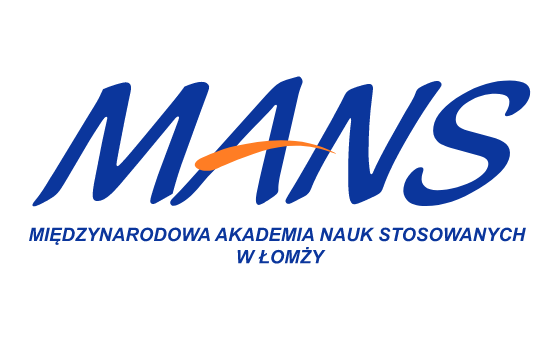 	(miejscowość , data)………………………………………………………………..………………………………………………………………..……………………………………………………………….……………………………………………………………….(dane studenta, adres, nr kontaktowy)                                                                          Dyrekcja                                                                                                            ………………………………………………..	………………………………………………Podanie o przyjęcie na praktykę zawodową             Zwracam z prośbą o przyjęcie mnie na praktyki zawodowe w państwa placówce w okresie od dnia …………………………………..do dnia ………………………………na oddziale ……………………………………………………………………………………………..                     ………………………………………………………………………………………………Jestem studentką /tem Międzynarodowej Akademii Nauk Stosowanych w Łomży na kierunku pielęgniarstwo, rok studiów ………………. Semestr …………………….	Z poważaniem	………………………………………………….Wyrażam zgodę na przetwarzanie danych osobowych w celu realizacji studenckiej praktyki zawodowej zgodnie z Rozporządzeniem Parlamentu Europejskiego i Rady (UE) 2016/679 z dnia 27 kwietnia 2016 r.Załączniki:1. Zaświadczenie o braku przeciwskazań do podjęcia praktyk zawodowych,2. Zaświadczenie do celów sanitarno-epidemiologicznych,3. Zaświadczenie o szczepieniu WZW typu B oraz Covid,4. Ubezpieczenie OC oraz NNW.